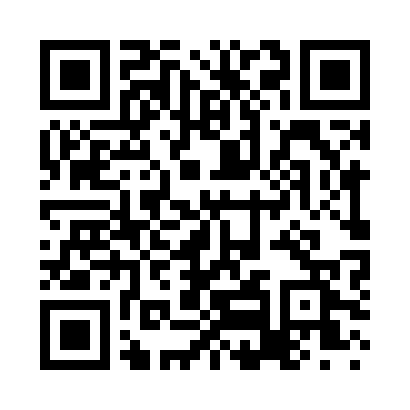 Prayer times for Surgavere, EstoniaMon 1 Apr 2024 - Tue 30 Apr 2024High Latitude Method: Angle Based RulePrayer Calculation Method: Muslim World LeagueAsar Calculation Method: HanafiPrayer times provided by https://www.salahtimes.comDateDayFajrSunriseDhuhrAsrMaghribIsha1Mon4:156:441:225:458:0010:202Tue4:116:421:225:478:0310:233Wed4:076:391:215:488:0510:274Thu4:036:361:215:508:0710:305Fri3:586:331:215:528:1010:346Sat3:546:301:205:538:1210:387Sun3:496:271:205:558:1410:418Mon3:456:251:205:568:1610:459Tue3:406:221:205:588:1910:4910Wed3:356:191:196:008:2110:5311Thu3:306:161:196:018:2310:5712Fri3:256:131:196:038:2611:0113Sat3:206:101:186:048:2811:0614Sun3:146:081:186:068:3011:1015Mon3:136:051:186:078:3211:1516Tue3:126:021:186:098:3511:1517Wed3:115:591:186:118:3711:1618Thu3:095:571:176:128:3911:1719Fri3:085:541:176:148:4211:1820Sat3:075:511:176:158:4411:1921Sun3:065:481:176:168:4611:2022Mon3:055:461:176:188:4811:2123Tue3:035:431:166:198:5111:2224Wed3:025:401:166:218:5311:2225Thu3:015:381:166:228:5511:2326Fri3:005:351:166:248:5811:2427Sat2:595:331:166:259:0011:2528Sun2:585:301:166:279:0211:2629Mon2:575:271:156:289:0511:2730Tue2:555:251:156:299:0711:28